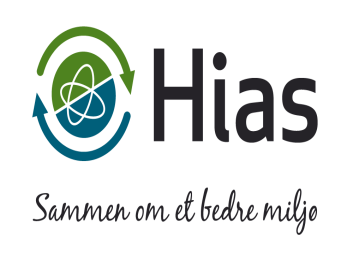 MeldeskjemaSpredning av biomasse (hygienisert og stabilisert avløpsslam) fra Hias IKSSkjema fylles ut av mottaker og leverandør. Skjema og kart med lagringssted, spredeareal og drikkevannskilde (brønn) må være tydelig inntegnet.*  betyr at alle punkter innenfor rammen må fylles ut av den som ønsker  spredning  av  biomasse* Melding gjelder:Lokal lagring	  ⁯	Lagringstid                        Spredning  ⁯	  Grøntanlegg   ⁯ Eiendom:                                      	   Gnr / Bnr:		  Kommune:			     Adresse:_______________________    	Postnr/Sted: 					  Er arealet forpaktet :             Ja ⁯    Nei ⁯      Er eiers tillatelse innhentet    Ja ⁯    Nei ⁯   Spredeareal:			daa             Ønsket leveringstid:				Ønsket spredetidspunkt:				* Bruker/mottakerNavn:                                                                       	    Adresse:_______________________    	Postnr/Sted: 					            Tlf:				  	                    Epost:		            		* Eier (hvis forpaktet areal)Navn:                                                              	   Adresse:_______________________    	Postnr/Sted: 					             Tlf:				  	                     Epost:		             		* Eiendommens spredeareal (kartlegging av arealet som det skal spres på)Fulldyrka :				  daa            Bakkeplanert:				 daa Nybrott :				  daa            Grønt areal :				  daaSpredearealet er avmerket på vedlagt skiftekart: ⁯  (merkes med skravering på kart)Jordtype på spredeareal:									Korteste avstand til:Drikkevannskilde*:_________ Andre vassdrag:__________ Bebyggelse:________*Både egne og berørte drikkevannskilder (brønn) skal hensyntas og markeres på kartet* Drift av spredeareal:Driftsform (hva dyrkes vanlig):								Er det utarbeidet vekstskifteplan :       			  Ja ⁯          Nei ⁯Er det utarbeidet gjødslingsplan :         			Ja ⁯          Nei ⁯Er slammengden tilpasset gjødslingsplan :          		Ja ⁯          Nei ⁯Er det forekomster av floghavre på spredearealet :         	 Ja ⁯          Nei ⁯Er det over 10 år siden sist det ble disponert biomasse på skifte(ne) det skal spres på?          Ja⁯                   Nei⁯* Lagringssted:Grunnforhold på lagringssted:		__Tidsperiode det skal lagres:_____________Korteste avstand til nærmeste:Drikkevannskilde:		 Bekk/vassdrag:   		Bebyggelse: 		__Lagringssted er avmerket på vedlagt skiftekart: (merkes med L på kart)Hvordan skal evt. ulemper knyttet til erosjonsfare, forurensningsfare eller luktulemper minimeres:_____________________________________________________________________________________________________________________________________________
___________________________________________________________________________(eks. avskjæringsgrøfter, korte eller bestemte tidsperioder osv.)Biomasse og Jordkvalitet:Ansvarlig Produsent : Hias IKSBiomassen oppfyller kravene i gjødselvareforskriften:    Klasse 1 □⁯    	Klasse 2□ ⁯  		Klasse 3 □⁯   Generell varedeklarasjon for produktet ligger vedlagt denne meldingen   ⁯Jordkvalitet:Jordprøver av spredeareal ligger vedlagt og oppfyller kravene i gjødselvareforskriften     ⁯ Spredemengde:Mengde biomasse som skal spres pr daa:		 tonn TsMengde biomasse som skal spres totalt:		 tonnEnhetspris eks mva er 15 kr pr. tonn biomasseDen som mottar og sprer slam skal være klar over følgende:Slam må ikke benyttes i eng, i gartneri. Slam må ikke spres på snødekket eller frossen mark, og uansett ikke i perioden fra og med 1. november til 15. februar. Etter spredning skal slammet nedmoldes straks og seinest innen 18 timer. Redskaper, maskiner, klær og liknende som kommer i kontakt med slammet må reingjøres og god personlig hygiene tilses. Tilsøling av vei og gårdsplass under transport skal ikke forekomme.Bruker av slam plikter å legge fram de opplysningene som er nødvendig for at tilsynsmyndighetene skal kunne gjennomføre sine oppgaver etter forskriften. Bruker av slam skal føre internkontroll, dette medfører bla at spredning av slam må tas med i gjødselsplanleggingen. Underskrifter:Vi forsikrer om at all transport, lokal lagring og spredning vil skje i samsvar med Forskrift 04.07.2003, nr.951 om gjødselvarer mv. av organisk opphav og opplysninger gitt i dette skjema.Antall vedlegg:		 Dato:________________________Signatur mottaker:________________________________Dato:________________________Signatur leverandør (HIAS IKS):_____________________ Hedemarken Interkommunale VAR-selskap	Hamar - Løten - Ringsaker - StangeAdresse:	Telefon:	              	Bankgiro:	Organisasjonsnr:Postboks 4065, 2306 Hamar	45975500	                	7162 05 31760   NO 947 293 265 MV